Name of Journal: World Journal of DermatologyManuscript NO: 76202Manuscript Type: CASE REPORTConnection between dermatomyositis and montelukast sodium use: A case reportAly MH et al. Dermatomyositis and montelukast sodium useMohammed H Aly, Abdulrahman A Alshehri, Abdelgaffar Mohammed, Murouj Adnan Almaghrabi, Malek M AlharbiMohammed H Aly, Abdelgaffar Mohammed, Department of Internal Medicine, Security Forces Hospital, Makkah 21599, Saudi ArabiaAbdulrahman A Alshehri, Department of Rheumatology, Security Forces Hospital, Makkah 21599, Saudi ArabiaMurouj Adnan Almaghrabi, Malek M Alharbi, College of Medicine, Umm Al-Qura University, Makkah 24382, Saudi ArabiaAuthor contributions: Aly MH, Alshehri AA, and Mohammed A reviewed the literature and contributed to manuscript drafting; Almaghrabi MA analyzed and interpreted the imaging findings and contributed to manuscript drafting; Alharbi MM was responsible for the revision of the manuscript for important intellectual content; all authors issued final approval for the version to be submitted.Corresponding author: Murouj Adnan Almaghrabi, MBBS, Doctor, College of Medicine, Umm Al-Qura University, Al-Abdia Main Campus, 8WCQ+4RM, Makkah 24382, Saudi Arabia. murouj.a.a@gmail.comReceived: March 6, 2022Revised: April 22, 2022Accepted: July 26, 2022Published online: AbstractBACKGROUNDMontelukast (also known as Singulair) is a leukotriene receptor antagonist that reduces inflammation and relaxes the smooth muscles. It is known to be a safe and tolerable drug; nevertheless, it might be associated with several mild to severe adverse effects, one of which is dermatomyositis. Dermatomyositis is a rare acquired autoimmune myositis of unknown cause affecting adults and children. The literature has infrequently reported the association between dermatomyositis and montelukast use.CASE SUMMARYThe current paper reports the case of a 48-year-old black woman with a previous history of bronchial asthma and allergic rhinosinusitis who presented with typical signs and symptoms of dermatomyositis which were confirmed by investigations. Before developing dermatomyositis, the patient was prescribed montelukast for atopy and consumed the drug for 5 mo. After administration of prednisolone, the patient had a significant improvement and is still being followed.CONCLUSIONEven though montelukast is widely used and believed to be a safe drug for managing several conditions, the present case report highlights the possibility of adverse effects of montelukast. Therefore, future studies with advanced study designs are highly recommended to investigate the association between dermatomyositis and montelukast use.Key Words: Montelukast; Singulair; Adverse effects; Dermatomyositis; Asthma medication; Case report Aly MH, Alshehri AA, Mohammed A, Almaghrabi MA, Alharbi MM. Connection between dermatomyositis and montelukast sodium use: A case report. World J Dermatol 2022; In pressCore Tip: Even though montelukast is widely used and believed to be a safe drug for managing several conditions, the present case report brings to light the possibility of adverse effects of montelukast. Especially in such a rare and serious complication of montelukast, physicians must be aware of the presentation of dermatomyositis, the diagnostic modalities, and the best treatment options for the patients, as the prompt diagnosis will prevent further complication progression of the condition.INTRODUCTIONDermatomyositis is a rare acquired autoimmune myositis with unknown etiology that affects adults and children. It is an inflammatory myopathy characterized by a striated muscle mononuclear inflammatory infiltrate. Genetic susceptibility is no longer in doubt since predisposing human leukocyte antigen systems have been identified. Complement activation results in the deposition of the membrane attack complex in the blood vessel wall that leads to microangiopathy and inflammatory response. Because some infectious organisms may play a role in self-tolerance and generation of the autoimmune response, the disorder appears to be seasonal[1]. In addition to infectious microorganisms, medications can be a trigger to initiate these responses[2]. Females are more affected than males. The overall age and gender-adjusted incidence of dermatomyositis, including all subtypes, was 9.63 per 1000000, peaking at ages 45-60 years in adults and ages 5-15 years in children[1].Dermatomyositis is characterized by distinct skin changes and symmetric proximal skeletal muscle weakness. It can also affect other organ systems, such as the cardiovascular, pulmonary, and gastrointestinal systems. A significant proportion of patients with dermatomyositis have an underlying malignancy that affects the case’s prognosis[1,2]. In addition to corticosteroids and immunosuppressive therapy, several European and American national guidelines for treating dermatomyositis recommend intravenous immunoglobulin as adjuvant therapy[3].CASE PRESENTATIONChief complaintsA 48-year-old black woman came into our clinic complaining of an erythematous skin rash and proximal weakness.History of present illnessThe patient’s symptoms began 3 mo before. The patient had an erythematous skin rash with scaling on the dorsum of her hands, a heliotrope rash around her eyelids, and bilateral facial hyperpigmentation. It was associated with proximal weakness in both the upper and lower limbs. In addition, the patient experienced intermittent fever, night sweats, and constipation. The rest of the constitutional symptoms were negative. There has been no recent travel history or contact with sick individuals.History of past illnessThe patient had a history of hypertension, allergic rhinosinusitis, nasal polyp, wheezing, and bronchial asthma suggestive of atopy and had been prescribed montelukast sodium for 5 mo. Budesonide/formoterol fumarate, tiotropium bromide, salbutamol sulfate, amlodipine besylate, and clopidogrel bisulfate were also on the patient medication list. She took those medications for a long time, and the only new addition was montelukast. Polypectomy was performed several years ago with no complications. Other medical and surgical history revealed no significant findings.Personal and family historyThe patient had no relevant family history.Physical examinationA neurological examination revealed proximal weakness in both the upper and lower limbs, with a power grade of 2/5 in both. The investigation also revealed signs of inflammation, which were supported by laboratory results.Laboratory examinationsLaboratory findings indicated leukocytosis (14.99; normal range 4.00-11.00 × 104/μL), neutrophilia (98.40%; normal range 37%-80%), eosinophilia (17.2%; normal range 0.60%-7.30%), and erythrocyte sedimentation rate of 22 mm/h (normal 0-12 mm/h). Table 1 shows the detailed results of the hematological parameters. Table 2 illustrates the various biochemical parameters, which revealed an elevated serum creatinine kinase (CK) level at 16180 U/L (normal range 20-180 U/L). The renal function test and liver function test were normal.Jo-1 and dsDNA autoantibodies were negative, while anti-Mi-2 antibodies were positive. The nerve conduction study revealed myopathic changes, and the electromyography showed low activity with non-specific changes.Imaging examinationsMagnetic resonance imaging of the patient’s muscles revealed bilateral asymmetrical (right > left) quadriceps muscle affection with active/acute inflammation features in the context of long-standing/chronic atrophic changes. Therefore, the advanced potential target for muscle biopsy is the right vastus medialis muscle (middle third), as shown in Figure 1. Furthermore, the patient tested negative for malignancy workup (mammogram and pan-computed tomography), antineutrophil cytoplasmic antibodies (ANCA), and coronavirus disease 2019. FINAL DIAGNOSISThe patient was diagnosed with dermatomyositis based on the findings mentioned above. Nonetheless, muscle biopsy is the gold standard for diagnosing dermatomyositis, and the patient was scheduled for one, but unfortunately, she declined. TREATMENTMontelukast was withdrawn, and the patient was administered 60 mg of prednisolone daily for 45 d. And she then underwent follow-ups after 2 wk.  OUTCOME AND FOLLOW-UPAfter 2 wk of using prednisolone, the patient’s muscle power improved significantly (grade 4/5 in both upper and lower limbs), and her CK level returned to normal. She is currently on a tapering dose of orally disintegrating tablet formulation of prednisolone. The dose was reduced by 10 mg every 2 wk until it reached 20 mg. And she is still being followed. DISCUSSIONMontelukast (Singulair) is a leukotriene receptor antagonist that inhibits the binding of leukotriene D4 to its receptor[4]. It was approved for medical use in 1998[5]. The pathophysiological influence reduces the inflammation process that contributes to asthma symptoms and relaxes the smooth muscles[6,7]. The medication is frequently used in the maintenance therapy of asthma but not in acute asthma attacks[4,6]. Other indications include prevention of exercise-induced bronchoconstriction and symptomatic relief of seasonal or perennial allergic rhinitis[7].Montelukast is a safe and tolerable drug in adults, children, and pregnant women[4,5]. However, it may cause mild adverse effects, such as headache, fatigue, gastrointestinal disturbance, pharyngitis, upper respiratory tract infection, cough, and sore throat[6,8]. Furthermore, the serious adverse effects may include depression, hallucinations, suicidal ideation, insomnia, anxiety, changes in behavior, tremors, moderate acute hepatitis, and acute pancreatitis[8-11]. Shear and Litt[12] (2004) identified dermatological reactions associated with montelukast, with the most common adverse effect being an unspecified rash with or without blistering. In addition, there were skin ulcers, erythema nodosum, ecchymosis, urticaria, vasculitis, angioedema, and rarely, nodules. Previous studies had evaluated the montelukast-induced ANCA-associated vasculitis, also known as Churg-Strauss syndrome (CSS), which has been widely reported in the literature and is a significant concern. CSS is an uncommon autoimmune disease that causes vasculitis in patients with asthma or allergic rhinitis[13,14]. Several studies have suggested the association between montelukast use and CSS development. A case-crossover previous survey illustrated that the drug was associated with a 4.5-fold increased risk of CSS onset within 3 mo[13]. However, a prior case series study in the United States on six asthmatic patients receiving montelukast demonstrates no association between montelukast and CSS development[14]. Furthermore, a recent study published by Pandey et al[13] in June 2021 reported that montelukast appeared to be a confounding factor not associated with the development of the syndrome. In contrast, steroid withdrawal is the primary factor contributing to CSS development. In contrast to our patient, a recent clinical study was conducted by the United States Food and Drug Administration (FDA) and eHealthMe to analyze the side effects of montelukast based on the patient reports[15]. Phase IV of the clinical study concluded on August 16, 2021, in which among 97983 patients who reported having side effects while taking montelukast, 20 (0.02%) had dermatomyositis. The study also found that the most common characteristics among those patients were female gender, age between 20-29 years, and use of the medication for 1 to 6 mo[15]. Therefore, an early diagnosis of dermatomyositis is critical to start treatment before conditional progression[1]. If dermatomyositis is not treated, it can progress to critical conditions affecting the heart, swallowing, and breathing, which can be fatal[1].Although dermatomyositis was suspected in our patient, a confirmatory muscle biopsy was not performed, which is considered the gold standard to diagnose dermatomyositis. As a result, the patient improved significantly after discontinuing montelukast and receiving a short-term steroid, indicating that montelukast may play a role in this condition. This potential association was also proposed by the FDA and eHealthMe study[15].Because montelukast was previously thought to be the leading cause of CSS, the present study raises concerns about the association between montelukast and dermatomyositis. Future studies with advanced study designs are strongly advised to investigate the possible link between dermatomyositis and montelukast use.CONCLUSIONEven though montelukast is thought to be a safe drug, the present case highlights the possibility of adverse effects of montelukast. Physicians must be aware of the presentation of dermatomyositis, the diagnostic modalities, and the best treatment options for the patients, especially in such a rare and severe montelukast complication. Future studies with advanced study designs are strongly recommended to investigate the potential link between dermatomyositis and montelukast use.ACKNOWLEDGEMENTSThe authors would like to acknowledge our superhero Dr. Almalki AM at College of Medicine, Umm Al-Qura University for the unlimited support and the incredible efforts that he paid on this research project. Warmest congratulations on his graduation, and best wishes for him on the next adventure.REFERENCES1 Gara S, Jamil RT, Muse ME, Litaiem N. Juvenile Dermatomyositis. In: StatPearls [Internet]. Treasure Island (FL): StatPearls Publishing; 2022 Jan 25 [PMID: 30480969]2 Shen C, Che G. Dermatomyositis as an antecedent sign of lung cancer in an eldly patient: a case report. J Thorac Dis 2014; 6: E15-E18 [PMID: 24605239 DOI: 10.3978/j.issn.2072-1439.2014.01.21]3 Aggarwal R, Charles-Schoeman C, Schessl J, Dimachkie MM, Beckmann I, Levine T. Prospective, double-blind, randomized, placebo-controlled phase III study evaluating efficacy and safety of octagam 10% in patients with dermatomyositis ("ProDERM Study"). Medicine (Baltimore) 2021; 100: e23677 [PMID: 33429735 DOI: 10.1097/MD.0000000000023677]4 Amirav I. Real-life effectiveness of Singulair (montelukast) in 506 children with mild to moderate asthma. Isr Med Assoc J 2008; 10: 287-291 [PMID: 18548983 DOI: 10.3410/f.1115379.571403]5 Sarkar M, Koren G, Kalra S, Ying A, Smorlesi C, De Santis M, Diav-Citrin O, Avgil M, Lavigne SV, Berkovich M, Einarson A. Montelukast use during pregnancy: a multicentre, prospective, comparative study of infant outcomes. Eur J Clin Pharmacol 2009; 65: 1259-1264 [PMID: 19707749 DOI: 10.1007/s00228-009-0713-9]6 Meltzer EO, Lockey RF, Friedman BF, Kalberg C, Goode-Sellers S, Srebro S, Edwards L, Rickard K; Fluticasone Propionate Clinical Research Study Group. Efficacy and safety of low-dose fluticasone propionate compared with montelukast for maintenance treatment of persistent asthma. Mayo Clin Proc 2002; 77: 437-445 [PMID: 12004993 DOI: 10.4065/77.5.437]7 Nayak A, Langdon RB. Montelukast in the treatment of allergic rhinitis: an evidence-based review. Drugs 2007; 67: 887-901 [PMID: 17428106 DOI: 10.2165/00003495-200767060-00005]8 Aypak C, Türedi Ö, Solmaz N, Yıkılkan H, Görpelioğlu S. A rare adverse effect of montelukast treatment: ecchymosis. Respir Care 2013; 58: e104-e106 [PMID: 23322887 DOI: 10.4187/respcare.02298]9 Romero-Gómez M, Sánchez-Muñoz D, Castilla L, Castro M. [Acute hepatitis due to montelukast]. Med Clin (Barc) 2003; 120: 239 [PMID: 12605820 DOI: 10.1016/s0025-7753(03)73664-1]10 GOV.UK. Montelukast (Singulair): reminder of the risk of neuropsychiatric reactions. Sep 19, 2019. [cited 5 March 2022]. Available from: https://www.gov.uk/drug-safety-update/montelukast-singulair-reminder-of-the-risk-of-neuropsychiatric-reactions11 Das S, Mondal S, Dey JK, Bandyopadhyay S, Saha I, Tripathi SK. A case of montelukast induced hypercholesterolemia, severe hypertriglyceridemia and pancreatitis. J Young Pharm 2013; 5: 64-66 [PMID: 24023457 DOI: 10.1016/j.jyp.2013.06.002]12 Shear N, Litt JZ. Litt's drug eruption reference manual including drug interactions. 10th ed. London: CRC Press, 200413 Pandey L, Sawale G, Punmiya A. Research article a review on toxicological study of montelukast. Int J Recent Adv Multidiscip Res 2021; 8: 6975-698214 Wechsler ME, Finn D, Gunawardena D, Westlake R, Barker A, Haranath SP, Pauwels RA, Kips JC, Drazen JM. Churg-Strauss syndrome in patients receiving montelukast as treatment for asthma. Chest 2000; 117: 708-713 [PMID: 10712995 DOI: 10.1378/chest.117.3.708]15 eHealthMe. Singulair and Dermatomyositis - a phase IV clinical study of FDA data. [cited 5 March 2022]. Available from: https://www.ehealthme.com/ds/singulair/dermatomyositis/FootnotesInformed consent statement: The authors certify that they have obtained all appropriate patient consent forms. In the form, the patient has given consent for his images and other clinical information to be reported in the Journal. The patient understands that his names and initials will not be published, and due efforts will be made to conceal their identity, but anonymity cannot be guaranteed.Conflict-of-interest statement: The authors declare that they have no conflict of interest to disclose.CARE Checklist (2016) statement: The authors have read the CARE Checklist (2016), and the manuscript was prepared and revised according to the CARE Checklist (2016).Open-Access: This article is an open-access article that was selected by an in-house editor and fully peer-reviewed by external reviewers. It is distributed in accordance with the Creative Commons Attribution NonCommercial (CC BY-NC 4.0) license, which permits others to distribute, remix, adapt, build upon this work non-commercially, and license their derivative works on different terms, provided the original work is properly cited and the use is non-commercial. See: https://creativecommons.org/Licenses/by-nc/4.0/Provenance and peer review: Unsolicited article; Externally peer reviewed.Peer-review model: Single blindPeer-review started: March 6, 2022First decision: April 13, 2022Article in press: Specialty type: DermatologyCountry/Territory of origin: Saudi ArabiaPeer-review report’s scientific quality classificationGrade A (Excellent): 0Grade B (Very good): BGrade C (Good): CGrade D (Fair): 0Grade E (Poor): 0P-Reviewer: Fazilat-Panah D, Iran; Ghimire R, Nepal S-Editor: Yan JP L-Editor: Wang TQ P-Editor: Yan JPFigure Legends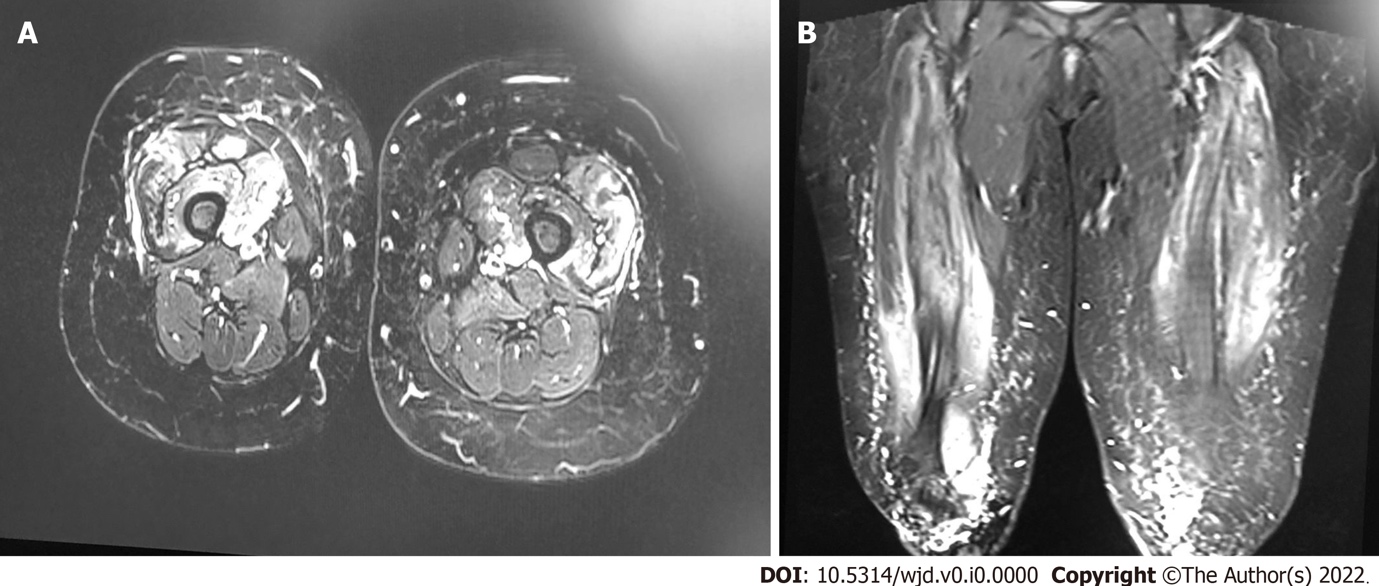 Figure 1 Post-contrast T1-weighted magnetic resonance imaging. A: Axial image of the lower limbs revealing myopathic changes; B: Coronal image showing myopathic changes upon admission.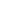 Table 1 Hematological parameters during diagnostic work-up of the patient Bold face indicates the abnormal level of hematological parameter. NRBC: Nucleated red blood cell.Table 2 Biochemical parameters during diagnostic work-up of the patientBold face indicates the abnormal level of hematological parameter.ParameterResultReference range (unit)Hemoglobin13.812.0-15.0 (g/dL) Red blood cells4.894.20-5.40 (107/μL) NRBC count 0.00.0-0.1 (109/L)Platelet count406150-450 (104/μL)Total leukocyte count14.994.00-11.00 (104/μL)Neutrophils98.4037.00-80.00 (%) Lymphocytes22.0010.00-50.00 (%)Monocytes 4.600.0-12.00 (%)Eosinophils17.20.60-7.30 (%)Basophils1.400.0-1.70 (%)Erythrocyte sedimentation rate 220.0-12.0 (mm/h) ParameterResultReference range (unit)Random blood sugar13970.2-140.5 (mg/dL)Renal function testRenal function testRenal function testUrea3417.0-50.0 (mg/dL)Creatinine0.660.50-0.90 (mg/dL) Sodium139.3136.0-145 (mmol/L)Potassium4.233.40-5.10 (mmol/L)Magnesium0.870.66-1.07 (mmol/L)Liver function testLiver function testLiver function testBilirubin, total3.803.40-20.50 (μmol/L) Bilirubin, conjugated1.900.00-9.00 (μmol/L)Alanine aminotransferase 105-55 (U/L)Aspartate aminotransferase125-34 (U/L) Total protein7.216.60-8.70 (g/dL)Albumin4.403.50-5.20 (g/dL)Alkaline phosphatase6940-150 (U/L)Lactate dehydrogenase190125-220 (U/L)Creatinine kinase16.18020-180 (U/L)Vitamin D (25-OH)50> 30.0-70.0 (ng/mL)Calcium9.748.40-10.20 (mg/dL)